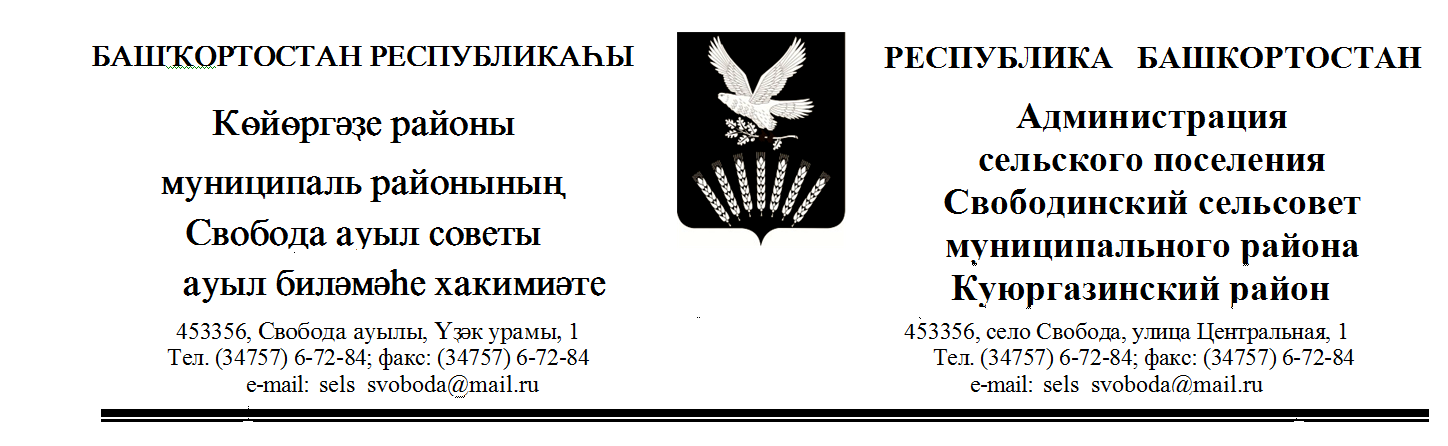        КАРАР								    ПОСТАНОВЛЕНИЕ     «25» декабрь  2019 й.		 № 64   		«25» декабря  2019г.Об утверждении порядка составления и ведения кассового плана исполнения бюджета сельского поселения Свободинский сельсовет муниципального района Куюргазинский район Республики Башкортостан в текущем финансовом году     В соответствии со статьей 217.1 Бюджетного кодекса Российской
Федерации:1. Утвердить прилагаемый Порядок составления и ведения кассового
плана исполнения бюджета Сельского поселения Свободинский сельсовет
муниципального района Куюргазинский район Республики Башкортостан.2.Настоящее постановление вступает в силу с 1 января 2020 г.3.Обнародовать  настоящее Постановление на официальном сайте Администрации сельского  поселения в сети Интернет http://svoboda-sp.ru/                 4. Контроль за исполнением настоящего постановления оставляю за собой.      Глава сельского поселения                                       Ф.М.РахмангуловУтвержден Постановлением сельского поселения Свободинский  сельсовет   муниципального района Куюргазинский район Республики Башкортостан от 25.12.2019 года № 64ПОРЯДОК СОСТАВЛЕНИЯ И ВЕДЕНИЯ КАССОВОГО ПЛАНА ИСПОЛНЕНИЯ БЮДЖЕТА СЕЛЬСКОГО ПОСЕЛЕНИЯ СВОБОДИНСКИЙ СЕЛЬСОВЕТ МУНИЦИПАЛЬНОГО РАЙОНА КУЮРГАЗИНСКИЙ РАЙОН РЕСПУБЛИКИ БАШКОРТОСТАНОБЩИЕ ПОЛОЖЕНИЯНастоящий Порядок составления и ведения кассового плана исполнения бюджета Сельского поселения в текущем финансовом году (далее - Порядок) разработан в соответствии со статьей 217Л Бюджетного кодекса Российской Федерации и определяет правила составления и ведения кассового плана исполнения бюджета Сельского поселения.Кассовый план исполнения бюджета Сельского поселения (далее - кассовый план) на очередной финансовый год составляется по форме согласно приложению № 5 к настоящему Порядку и утверждается сельским поселением.Составление и ведение кассового плана осуществляется на основании:показателей для кассового плана по кассовым поступлениям доходов бюджета Сельского поселения, формируемых в порядке, предусмотренном главой II настоящего Порядка;показателей для кассового плана по кассовым выплатам по расходам бюджета Сельского поселения, формируемых в порядке, предусмотренном главой III настоящего Порядка;показателей для кассового плана по кассовым поступлениям и кассовым выплатам по источникам финансирования дефицита бюджета Сельского поселения, формируемых в порядке, предусмотренном главой IV настоящего Порядка;иных необходимых показателей.Уточнение и представление показателей для кассового плана осуществляется в порядке, предусмотренном главами II-IV настоящего Порядка. ПОРЯДОК СОСТАВЛЕНИЯ, УТОЧНЕНИЯ И ПРЕДСТАВЛЕНИЯ ПОКАЗАТЕЛЕЙ ДЛЯ КАССОВОГО ПЛАНА ПО КАССОВЫМ ПОСТУПЛЕНИЯМ ДОХОДОВ БЮДЖЕТА СЕЛЬСКОГО ПОСЕЛЕНИЯ СВОБОДИНСКИЙ СЕЛЬСОВЕТ МУНИЦИПАЛЬНОГО РАЙОНА КУЮРГАЗИНСКИЙ РАЙОН РЕСПУБЛИКИ БАШКОРТОСТАНПоказатели для кассового плана по кассовым поступлениям доходов бюджета Сельского поселения формируются на основании сведений о помесячном распределении поступлений доходов в бюджет Сельского поселения (приложение N1 к настоящему Порядку), полученных от главных администраторов доходов бюджета Сельского поселения в части безвозмездных поступлений из федерального и республиканского бюджетов, отражаемых по главе 792.В целях составления кассового плана не позднее 15 декабря отчетного финансового года формируется и представляется помесячное распределение поступлений соответствующих доходов в бюджет Сельского поселения на текущий финансовый год.В целях ведения кассового плана главные администраторы доходов бюджета Сельского поселения формируют уточненные сведения о помесячном распределении администрируемых ими поступлений соответствующих доходов бюджета Сельского поселения на текущий финансовый год (приложение N 1 к настоящему Порядку).При уточнении сведений о помесячном распределении поступлений доходов в бюджет Сельского поселения на текущий финансовый год указываются фактические кассовые поступления доходов в бюджет Сельского поселения за отчетный период и уточняются соответствующие показатели периода, следующего за текущим месяцем.При нумерации сведений (уточненных сведений) о помесячном распределении поступлений доходов в бюджет Сельского поселения им присваиваются порядковые номера (1. 2. 3 и т.д.). Нумерация уточненных сведений о помесячном распределении поступлений доходов в бюджет Сельского поселения начинается с номера "2". ПОРЯДОК СОСТАВЛЕНИЯ, УТОЧНЕНИЯ И ПРЕДСТАВЛЕНИЯ ПОКАЗАТЕЛЕЙ ДЛЯ КАССОВОГО ПЛАНА ПО КАССОВЫМ ВЫПЛАТАМ ПО РАСХОДАМ БЮДЖЕТА СЕЛЬСКОГО ПОСЕЛЕНИЯПоказатели для кассового плана по кассовым выплатам по расходам бюджета Сельского поселения формируются на основании:сводной бюджетной росписи бюджета Сельского поселения по расходам, лимитов бюджетных обязательств, утвержденных на текущий финансовый год (за исключением показателей по некассовым операциям);прогнозов кассовых выплат по расходам бюджета Сельского поселения на текущий финансовый год с помесячной детализацией (приложение № 2 к настоящему Порядку).В целях составления кассового плана:главные распорядители средств бюджета Сельского поселения (далее - главные распорядители), инспекция по бюджету (по межбюджетным трансфертам) формируют прогноз кассовых выплат по расходам бюджета Сельского поселения на текущий финансовый год с помесячной детализацией (приложение № 2 к настоящему Порядку).В целях ведения кассового плана:главные распорядители формируют уточненный прогноз кассовых выплат по расходам бюджета Сельского поселения на текущий финансовый год с помесячной детализацией (приложение № 2 к настоящему Порядку).При уточнении указываются фактические кассовые выплаты по расходам бюджета Сельского поселения за отчетный период и уточняются соответствующие показатели периода, следующего за текущим месяцем.При нумерации прогнозов (уточненных прогнозов) отдельных кассовых выплат по расходам бюджета им присваиваются порядковые номера (1, 2, 3 и т.д.) Нумерация уточненных прогнозов отдельных кассовых выплат по расходам бюджета начинается с номера "2". ПОРЯДОК СОСТАВЛЕНИЯ, УТОЧНЕНИЯ И ПРЕДСТАВЛЕНИЯ ДЛЯ КАССОВОГО ПЛАНА ПО КАССОВЫМ ПОСТУПЛЕНИЯМ И КАССОВЫМ ВЫПЛАТАМ ПО ИСТОЧНИКАМ ФИНАНСИРОВАНИЯ ДЕФИЦИТА БЮДЖЕТА СЕЛЬСКОГО ПОСЕЛЕНИЯ1. Показатели для кассового плана по кассовым поступлениям и кассовым выплатам по источникам финансирования дефицита бюджета Сельского поселения формируются на основании:сводной бюджетной росписи бюджета Сельского поселения по источникам финансирования дефицита бюджета Сельского поселения; прогноза кассовых поступлений и кассовых выплат по источникам финансирования дефицита бюджета Сельского поселения на текущий финансовый год с помесячной детализацией (приложение № 3 к настоящему Порядку);2. При нумерации уточненных прогнозов, кассовых выплат и кассовых поступлений по источникам финансирования дефицита бюджета Сельского поселения присваиваются порядковые номера (1, 2, 3 и т.д.). 11умерация уточненных прогнозов кассовых выплат и кассовых поступлений по источникам финансирования дефицита бюджета начинается с номера “2”.  Управляющий делами                                                           О.А.Волкова                